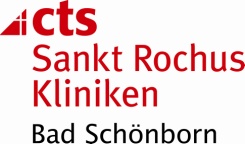 Wir suchen zum nächstmöglichen Zeitpunkt Diplompsychologen bzw. Master of Science Psychologie mit begonnener oder abgeschlossener Weiterbildung in Klinischer Neuropsychologie (m/w/d)in Teil-/Vollzeit.Die Klinik ist als Weiterbildungseinrichtung für Klinische Neuropsychologie akkreditiert.Wir erwarten von IhnenBildung ein abgeschlossenes Studium der PsychologieZusatzqualifikation Abgeschlossene oder zumindest begonnene Weiterbildung in Klinischer NeuropsychologieBerufserfahrung in der neurologischen Rehabilitation (Phase B, C und D)  wünschenswertFreude an der Arbeit in einem hochmotivierten und qualifizierten TeamTeam-, Kommunikationsfähigkeit und Interesse an interdisziplinärer ZusammenarbeitFlexibilität und EngagementSpirit für den caritativen Auftrag unseres UnternehmensDarin unterstützen Sie unsNeuropsychologische Diagnostik der Persönlichkeit, der kognitiven Leistungsfähigkeit, des affektiven Erlebens und VerhaltensPlanung, Durchführung und Evaluation neuropsychologischer Behandlungen Psychotherapeutische Interventionen zur Unterstützung bei der Krankheitsverarbeitung Gruppentherapien wie Entspannungstherapie, Raucherentwöhnung und Vorträge zur Gesundheitsschulung Das bieten wir IhnenArbeitsplatzsicherheit in einem Klinikverbund mit über 1000 Mitarbeitern und über 450 Mitarbeitern in den Sankt Rochus Kliniken, Bad SchönbornAttraktive Vergütung Leistungsgerechte Vergütung nach den Richtlinien für Arbeitsverträge in den Einrichtungen des Deutschen CaritasverbandesTarifliche Leistungen Weihnachtszuwendung und Urlaubsgeld/JahressonderzahlungZusätzliche Altersversorgung Versicherung zum Zweck der Alters-, Berufsunfähigkeits- und Erwerbsunfähigkeitsversorgung mit Möglichkeit der Freiwilligen Zusatzversicherung bei der KZVK (Kirchliche Zusatzversicherungskasse Köln)Sozialleistungspaket freiwillige BerufsunfähigkeitsversicherungGesundheitsförderung Betriebliches Gesundheitsmanagement z.B. Obsttage, Sport- und Gymnastikgruppen, Kooperation mit FitnessstudioAktive persönliche Förderung Zielvereinbarungs-, Beurteilungs- und FördergesprächeZuschüsse und finanzielle Leistungen Zuschuss bei Vermögenswirksamen Leistungen, vergünstige Verpflegung und Beihilfeansprüche gemäß dem Beihilfegesetz(-verordnung)Moderne Arbeitszeitmodelle Familienfreundliche Arbeitsmodelle/-zeiten, MobilzeitvereinbarungEntwicklungsmöglichkeiten Fort- und WeiterbildungArbeitskleidung Poolkleidung wird vom Dienstgeber gestellt, Reinigung wird ebenfalls übernommenEin gutes Miteinander durch regelmäßige Mitarbeiterevents und- angebote z.B. Interne Fort- und Weiterbildungen, Weihnachtsfeiern, Sommerfeiern, Mitarbeitervollversammlungen, Teamgespräche, Firmenlauf, Aktionstage (Gesundheitscheck)Für nähere Informationen steht Ihnen unsere leitende Dipl.-Psychologin, Frau Jutta Keller, (Tel.: 07253/82 5220 oder email: j.keller@sankt-rochus-kliniken.de) gerne zur Verfügung.Weitere Informationen zu unseren Kliniken finden Sie unter www.sankt-rochus-kliniken.de.Haben wir Ihr Interesse geweckt?Dann richten Sie Ihre vollständige Bewerbung bitte an:Sankt Rochus Kliniken-Personalwesen-Sankt-Rochus-Allee 1-11, 76669 Bad SchönbornWir bevorzugen Bewerbungen via Mail im PDF-Format:personalwesen@sankt-rochus-kliniken.de